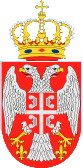 Назив наручиоца: Предшколска Установа ''Ђурђевдан'' КрагујевацБрoj:1606/16Датум :20.05.2016.годинеАдреса:Саве Ковачевића бр.30К р а г у ј е в а ц  Директор Јаковљевић Сања, Предшколска установа ''Ђурђевдан'' Крагујевац на основу норматива установе, члана 107. став 3. и  члана 108. Закона о јавним набавкама („Службени гласник Републике Србије“, број 124/12, 14/2015 и 68/2015) и Извештаја Комисије за јавну набаку од 01.04.2016.године  доносиО Д  Л У К Уо додели уговора за другу партију-канцеларијски материјал за одлагање документације,архивирање и експедицију,књиге,обрасци за евиденцију и сличноПредмет јавне набавке број 1.1.4 :Канцеларијски материјал по партијама (назив и ознака из општег речника набавки: канцеларијски материјал ОРН 30192000);1.  На предлог Комисије за јавну набавки уговор се додељује понуђачу:„Bigz office group “d.o.o.Београд, улица Булевар војводе Мишића број 17; Матични број:20649470; ПИБ:106635732 у складу са понудом за другу партију од 30.03.2016.годинеО  б  р  а  з  л  о  ж  е  њ  еПозив за достављање понуда за другу партију објављен је дана 01.03.2016. године на Порталу јавних набавки, (portal.ujn.gov.rs) и интернет страници наручиоца (www.kragujevac.rs). Рок за достављање понуда био је 31.03.2016. године до 12:00 часова. Благовремено су приспеле понуде:01. „Мост“СЗТР Крагујевац02. „SGM“d.o.o.Крагујевац03. „Bigz office group “d.o.o.БеоградЈавно отварање понуда извршено је 31.03.2016. године са почетком у 12:30 часова.  Поступак јавног отварања спроведен је од стране Комисије за јавне набавке. На спроведени поступак није било примедби.Подаци из извештаја о стручној оцени понуде:Понуђени су следећи услови:01.„Мост“СЗТР Крагујевац, улица др.Зорана Ђинђића број 2; Матични број:52376033;ПИБ:101506885;Понуда за другу партију од 31.03.2016.године:Основни елементи понудеПонуђена цена: 2.653.384,88 динара  + ПДВ  530.662,35 динара   УКУПНО - 3.184.047,23 динараРок испоруке: 1 (један )радни дан;Услови плаћања: Појединачни наручилац ће уговорену цену испоручених добара плаћати добављачу у року    - за привредне субјекте рок не може бити дужи од 45 дана, а између субјеката јавног       сектора    до 60 дана                                                        Рок важења понуде:366 дана.02. „SGM“ d.o.o.Крагујевац, улица Радоја Домановића број 15 Матични број:06957757; ПИБ:101509272;Понуда за другу партију од 31.03.2016.године:Основни елементи понудеПонуђена цена: 2.164.586,25 динара  + ПДВ  432.917,25 динара   УКУПНО - 2.597.503,50 динараРок испоруке: 3 (три )радна дана;Услови плаћања: Појединачни наручилац ће уговорену цену испоручених добара плаћати добављачу у року    - за привредне субјекте рок не може бити дужи од 45 дана, а између субјеката јавног       сектора  до 60 дана                                                        Рок важења понуде: 90 дана.03. „Bigz office group“ d.o.o. Београд, улица Булевар војводе Мишића број 17; Матични број: 20649470; ПИБ:106635732;Понуда за другу партију од 30.03.2016.године:Основни елементи понудеПонуђена цена: 2.161.183,35 динара  + ПДВ  432.236,67 динара   УКУПНО - 2.593.420,02Рок испоруке: 3 (три )радна дана;Услови плаћања: Појединачни наручилац ће уговорену цену испоручених добара плаћати добављачу у року    - за привредне субјекте рок не може бити дужи од 45 дана, а између субјеката јавног       сектора  до 60 дана                                                        Рок важења понуде: 90 дана.Стручна оцена понуда: Комисија је у поступку стручне оцене понуда констатовала да су понуде понуђачаЗа другу партију:01. „Мост“СЗТР Крагујевац02. „SGM“d.o.o.Крагујевац03. „Bigz office group “d.o.o.Београд прихватљиве.На основу критеријума „најнижа понуђена цена“ комисија је утврдила ранг понуђача: За другу партију:01. „Bigz office group“ d.o.o.Београд02. „SGM“ d.o.o.Крагујевац03. „Мост“ СЗТР КрагујевацНа основу напред наведеног донета је одлука као у диспозитиву.ПРАВНА ПОУКАПонуђач који сматра да су му доношењем Одлуке о додели уговора повређена права, може да покрене поступак за заштиту права  у року од пет дана од дана објављивања ове Одлуке на порталу јавних набавки. Захтев за заштиту права подноси се наручиоцу, а копија се истовремено доставља Републичкој комисији за заштиту права, непосредно или препорученом поштом. Уз поднети захтев доставља се доказ о уплати таксе у износу од 120.000,00 динара на текући рачун Буџета Републике Србије број 840 – 30678845 – 06; шифра плаћања: 153 или 253;  позив на број: подаци о броју или ознаци јавне набавке поводом које се подноси захтев за заштиту права                                                                                                                                ДИРЕКТОР_______________